организация функционирования системы защиты информации информационной системы персональных данных,  включая организацию эксплуатации технических и программных средств защиты информации, в соответствии с установленными требованиями, по защите персональных данных и конфиденциальной информации в целом;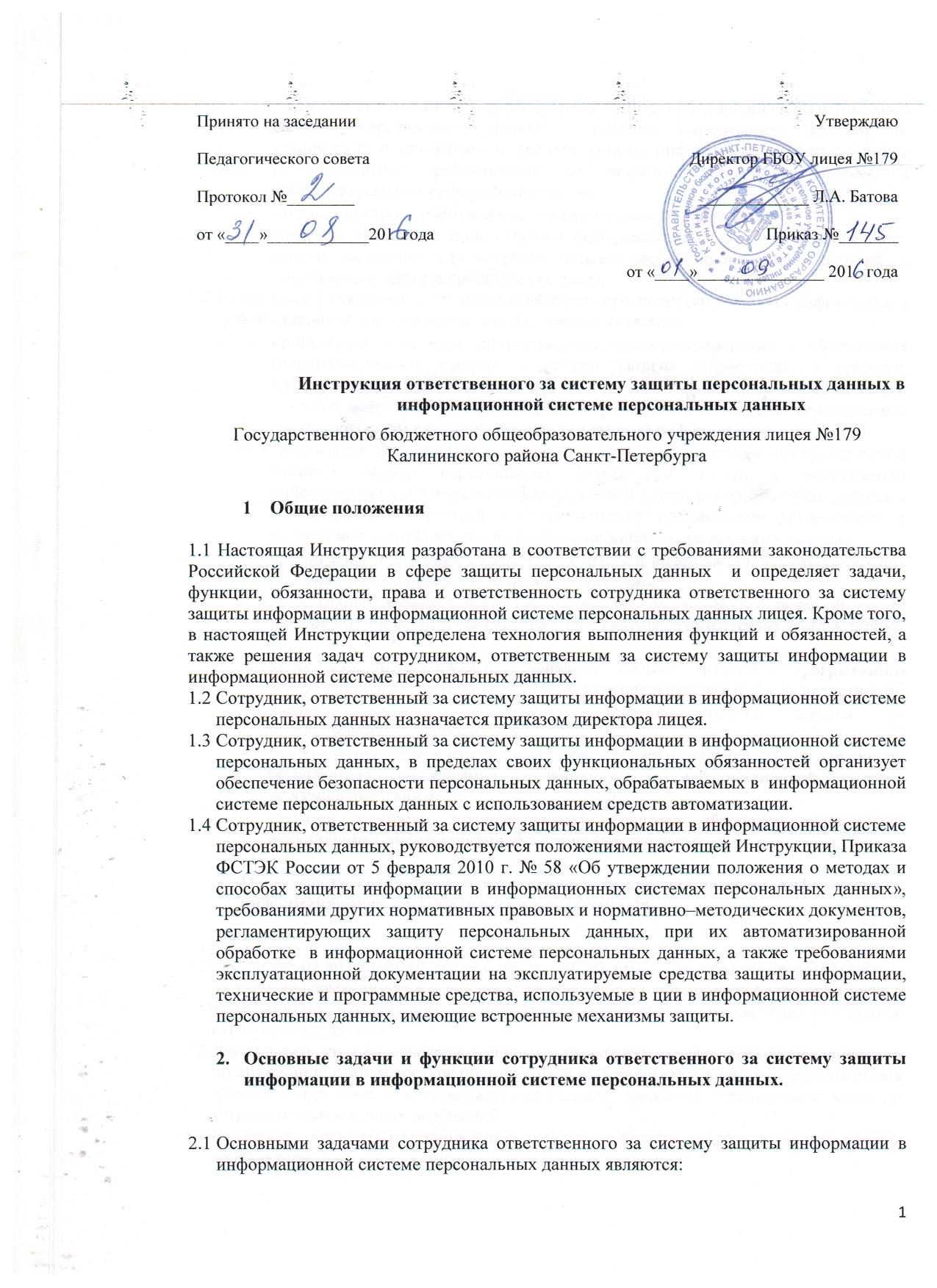 текущий контроль работы средств и систем защиты информации; контроль за работой пользователей информационной системы персональных данных, выявление и регистрация попыток несанкционированного доступа  к защищаемым информационным ресурсам. Основными функциями сотрудника ответственного за систему защиты информации в информационной системе персональных данных являются: организация установки, сопровождения, администрирования и обеспечения  функционирования средств и систем защиты информации в пределах возложенных на него обязанностей; обучение персонала и пользователей информационной системы персональных данных правилам работы со средствами защиты информации; организация определения и назначения прав пользователям информационной системы защиты персональных данных на доступ к защищаемым информационным ресурсам информационной системы персональных данных в соответствии с Матрицей доступа, а также требованиями руководящих и нормативно–методических документов по защите персональных данных;организация защиты всех критичных средств и информации, используемых для доступа в систему (паролей и идентификаторов);организация осуществления периодического контроля программной среды информационной системы персональных данных  на отсутствие компьютерных вирусов;проведение периодического контроля состава штатного программного обеспечения информационной системы персональных данных и их целостности;анализ журналов регистрации событий средств защиты от несанкционированного доступа; участие в проведении расследований фактов нарушения или угрозы нарушения безопасности защищаемой информации в информационной системе персональных данных; текущий контроль технологического процесса обработки защищаемой информации в информационной системе персональных данных. Обязанности сотрудника ответственного за систему защиты информации в информационной системе персональных данных. Обеспечивать функционирование и поддерживать работоспособность средств и систем защиты информации в пределах возложенных на него обязанностей в соответствии с требованиями руководящих и нормативно–методических документов по защите персональных данных. Докладывать своему непосредственному руководству о выявленных нарушениях и несанкционированном доступе пользователей информационной системы персональных данных и персонала к защищаемой информации, принимать необходимые меры по устранению выявленных нарушений. Принимать меры по восстановлению работоспособности средств и систем защиты информации. Проводить инструктаж пользователей информационной системы персональных данных и обслуживающего персонала по правилам работы с используемыми средствами и системами защиты информации. Знать состав пользователей информационной системы персональных данных и их производственную деятельность (выполняемые операции, права, привилегии).Знать порядок и технологию включения и удаления учетных записей пользователей в информационную систему персональных данных. Организовывать назначение и отмену прав и привилегий пользователям информационной системы персональных данных по доступу в систему, к объектам доступа и программным средствам в соответствии с Матрицей доступа субъектов по отношению к защищаемым информационным ресурсам информационной системы персональных данных, а также требованиями руководящих и нормативно–методических документов по защите персональных данных. Знать порядок и контролировать процесс учета, хранения и обращения носителей информации, содержащей персональные данные, в соответствии с установленными требованиями. Технология решения основных задач и выполнения своих функций и обязанностей сотрудника, ответственного за систему защиты информации в информационной системе персональных данных. В процессе эксплуатации информационной системы персональных данных сотрудник, ответственный за систему защиты информации в информационной системе персональных данных,  обеспечивает выполнение всех установленных требований по защите персональных данных, применительно к установленному классу информационной системы персональных данных. Сотрудник, ответственный за систему защиты информации в информационной системе персональных данных, контролирует порядок ведения, смены и хранения паролей доступа в информационную систему персональных данных. При проверке правильности ведения паролей сотрудник, ответственный за систему защиты информации в информационной системе персональных данных, устанавливает соответствие всех используемых паролей доступа в информационной системе персональных данных в соответствии с требованиями инструкции по организации парольной защиты.Сотрудник ответственный за систему защиты информации в информационной системе персональных данных контролирует работу пользователей и осуществляет выявление фактов несанкционированного доступа к персональным данным. Сотрудник ответственный за систему защиты информации в информационной системе персональных данных организует установление прав пользователям информационной системы персональных данных по доступу к защищаемым информационным ресурсам в соответствии с Матрицей доступа. Права сотрудника, ответственного за систему защиты информации в информационной системе персональных данных. Требовать от пользователей информационной системы персональных данных и обслуживающего персонала информационной системы персональных данных соблюдения установленных правил обработки персональных данных и выполнения требований законодательства РФ и внутренних нормативных документов.Выдвигать требование о прекращении доступа пользователя к работам в информационную систему персональных данных в случае грубых нарушений требований законодательства РФ и внутренних нормативных документов, порядка и правил обработки персональных данных или нарушения функционирования средств и систем защиты информации.Требовать объяснительных документов и назначения служебного расследования в отношении пользователя информационной системы  персональных данных и обслуживающего персонала информационной системы  персональных данных по фактам нарушения безопасности информации и несанкционированного доступа к защищаемой информации.Ответственность сотрудника, ответственного за средства защиты информации в информационной системы  персональных данныхСотрудник ответственный за средства защиты информации в информационной системе персональных данных  несет ответственность в полном объеме по действующему законодательству за разглашение сведений, составляющих служебную тайну, ставших известными ему в соответствии с родом работы, а также утрату конфиденциальных и выходных документов, содержащих персональные данные. Лист ознакомленияс Инструкциейответственного за систему защиты информации информационных систем персональных данных_____________________________________________________________________________№ п/пФамилия, имя, отчество работникаДата ознакомления с ИнструкциейПодпись работника